РАЈКО КУЗМАНОВИЋАкадемик Рајко Кузмановић био је предсједник Удружења правника Републике Српске од 2003. до 2023. године.На програмско-изборној скупштини Удружења, одржаној 7.04.2023. године, проглашен је за почасног предсједника Удружења.Академик проф. др Рајко Кузмановић рођен је 1. децембра 1931. године у Челинцу, тадашња Врбаска бановина, Краљевина Југославија. Живи и ради у Бањој Луци. Предсједник је Академије наука и умјетности Републике Српске, универзитетски професор емеритус, предсједник Удружења правника Републике Српске, национални представник Свјетске асоцијације правника и сенатор Републике Српске. Школовање је имао систематско и цјеловито и завршио је: Нижу реалну гимназију 1950. у Градишци, Учитељску школу 1954. у Бањој Луци, Правни студиј 1964. у Загребу, Филозофски факултет 1973. у Загребу, магистарски студиј права 1976. у Загребу, докторат права 1980. године у Мостару.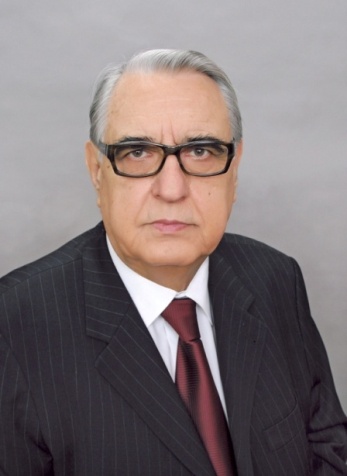 Највећи дио радног вијека посветио је високом образовању и науци (40 година). Његов cursus honorum текао је на уобичајен начин – асистент, доцент, ванредни професор и редовни професор. На Правном факултету обављао је дужност декана у два мандата. Биран је за ректора Универзитета у Бањој Луци, такође у два мандата. Био је предсједник општине Челинац (1959 – 1963), народни посланик Републичке скупштине, СР БиХ (1963-1965) и предсједник Уставног суда РС (1198-2002). Биран је за предсједника Републике Српске (2007–2010).Учествовао је активно на бројним међународним скуповима и конгресима, као нпр. у: Дубровнику, Загребу, Сарајеву, Новом Саду, Јерусалиму, Барселони, Кијеву, Москви, Паризу, Бриселу, Кишњеву, Палерму, Софији, Вашингтону, Београду и др. Написао је око 200 научних и стручних радова, објављених у домаћим и међународним зборницима и часописима. Објавио је 34 књиге, од којих наводимо само неке: Упоредни политички системи, Нови Глас, Бања Лука, 1991; Привремена Народна скупштина Демократске Федеративне Југославије, Савремена администрација, Београд, 1981; Основи науке о управљању (коаутор), Светозар Марковић, Београд, 1984. (још два издања 1987. и 1994); Челинац кроз вијекове, Глас, Бања Лука, 1973; Крајишки културно просвјетни фронт, Глас, Бања Лука, 1975; Субјективне снаге у политичком систему СФРЈ, Веселин Маслеша, Бања Лука, 1985; Бањалучко школство у земљотресу, Глас, Бања Лука, 1986; Уставни суд Републике Српске и заштита уставности и законитости (коаутор), Колосеум, Бања Лука, 1999; Устав и права грађана (коаутор), Завод за издавање уџбеника, Српско Сарајево, 2000; Основи државног уређења и школско законодавство (коаутор), Комесграфика, Бања Лука, 2003; Вријеме стабилизације – интервјуи и говори предсједника 2007 – 2010, Графомарк, Лакташи, 2010; Конститутивни акти Републике Српске, Глас српски, Бања Лука, 1994; Основи уставног система САД – судски систем, Графомарк, Лакташи, 2000; Уставно право (више издања), Правни факултет у Бањој Луци, 2002; Есеји о уставности и државности, Правни факултет, Бања Лука, 2004; Нови есеји о уставности и државности, Академија наука и умјетности Републике Српске, Бања Лука, 2010; New esseys on Constitutionality and Statehood, превод књиге на енглеском језику, Академија наука и умјетности Републике Српске, Бања Лука, 2011; Трактаты о конституционно-правовом положении Республики Сербской, Издатель „ЮРАЙТ”, Москва, 2013; Уставно-правне теме, АНУРС, Бања Лука, 2013; Методологија научноистраживачког рада, (коаутор), Паневропски универзитет „Апеирон“, Бања Лука, 2014; Уставно право, пето, измијењено и допуњено издање, Паневропски универзитет „Апеирон“, Бања Лука, 2015; Бесједе – прилог афирмацији науке и умјетности, АНУРС, Бања Лука, 2016.Био је уредник више десетина монографија, часописа и зборника. Истраживања и пројекти велико су подручје активности академика Кузмановића. Учествовао је, као члан тима или координатор, у више од 30 пројеката. Одговорни је уредник и главни редактор Енциклопедије Републике Српске, као најзначајнијег пројекта Републике. Поред научних и стручних радова, објавио је неколико стотина новинских чланака, изјава, коментара, фељтона и интервјуа, датих разним агенцијама, писаним и електронским медијима.Поред чланства Академије наука и умјетности Републике Српске, члан је још шест престижних академија: Свјетске академије наука и умјетности (WAAS), Европске академије наука и умјетности (EASA), Шпанске краљевске академије економије и финансија (RACEF), Руске академије природних наука (RAEN), Балканске академије наука и културе (BASC), те Академије наука за високо образовање Украјине (ANVOU).Носилац је бројних друштвених одликовања и признања: Ордена рада и Ордена са сребрним зрацима (СФРЈ); Ордена Његоша првог реда; Ордена части са златним зрацима и Ордена Републике на ленти (Република Српска); Ордена Петра Великог првог реда (Руска Федерација); Ордена Светог Саве првог реда (Синод Православне цркве); Ордена правде првог степена Свјетске асоцијације правника; Ордена правног поретка Међународног удружења правника; Повеље општине Бања Лука; Златног грба града Бања Лука; Златне плакете општине Челинац; високог признања ,,Фемида” Међународног савеза правника; највишег признања за науку и умјетност Витез науке и умјетности (Рыцарь науки и искуств), Руске академије природних наука, те бројних плакета, повеља, диплома и других признања.